Виды полувагоновСхемаМодельХарактеристики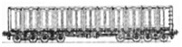 8-осный полувагонГрузоподъемность 125 т
Масса тары вагона 45,174 т
Объём кузова 137,5м3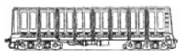 6-осный цельнометаллический полувагонГрузоподъемность 94 т
Масса тары вагона 32,4 т
Объём кузова 106м3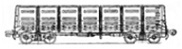 4-осный цельнометаллический полувагон, модель 12-1000Длина 12,068 м
Ширина 2,878 м
Высота 2,06 м
Грузоподъемность 69 т
Масса тары вагона 22 т
Объём кузова 73м3
Европаллет 30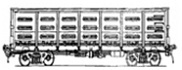 4-осный полувагон, модель 12-753Грузоподъемность 69 т
Масса тары вагона 22,5 т
Объём кузова 74м34-осный цельнометаллический полувагон с глухим кузовом, модель 12-1505Грузоподъемность 69 т
Масса тары вагона 21,1 т
Объём кузова 76м3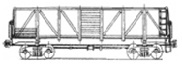 4-осный вагон для среднетоннажных контейнеров на базе полувагона, модель 13-Н001Грузоподъемность 33 т
Масса тары вагона 21 т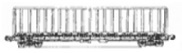 4-осный цельнометаллический полувагон для технологической щепы, модель 22-478Длина 17,248 м
Ширина 3,08 м
Высота 2,61 м
Высота УГР 1,44 м
Грузоподъемность 58 т
Масса тары вагона 25,85 т
Объём кузова 135м3
Европаллет 42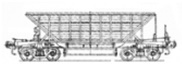 4-осный полувагон-хоппер для горячих окатышей, модель 20-471Грузоподъемность 65 т
Масса тары вагона 23 т
Объём кузова 42м3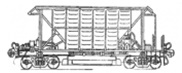 4-осный хоппер-дозатор с переходной площадкойГрузоподъемность 76 т
Масса тары вагона 24 т
Объём кузова 44,5м38-осный полувагон, модель 12-915Грузоподъемность 129 т
Объем 141 м3
Высота по УГР 1,458
Внутренние размеры:
длина 19,41 м
ширина 2,078 м
высота 2,502 м
Европаллет 408-осный полувагон, модель 12-508Грузоподъемность 125 т
Объем 137,5 м3
Высота по УГР 1,459
Внутренние размеры:
длина 18,758 м
ширина 2,79 м
высота 2,45 м
Европаллет 468-осный полувагон, модель 12-124Грузоподъемность 130 т
Объем 150 м3
Высота по УГР 1,457
Внутренние размеры:
длина 17,57 м
ширина 2,967 м
высота 2,855 м
Европаллет 426-осный полувагон, модель 12-П152Грузоподъемность 94 т
Объем 106 м3
Высота по УГР 1,415
Внутренние размеры:
длина 14,586 м
ширина 2,902 м
высота 2,365 м
Европаллет 364-осный полувагон, модель 12-П001Грузоподъемность 64 т
Объем 68,6 м3
Высота по УГР 1,39
Внутренние размеры:
длина 11,978 м
ширина 2,9 м
высота 1,9 м
Европаллет 284-осный полувагон, модель 12-532Грузоподъемность 69 т
Объем 73 м3
Высота по УГР 1,416
Внутренние размеры:
длина 12,118 м
ширина 2,878 м
высота 2,060 м
Европаллет 304-осный полувагон, модель 12-119Грузоподъемность 69 т
Объем 76 м3
Высота по УГР 1,415
Внутренние размеры:
длина 12,7 м
ширина 2,878 м
высота 2,060 м
Европаллет 304-осный полувагон, модель 12-4004Грузоподъемность 58 т
Объем 76 м3
Высота по УГР 1,415
Внутренние размеры:
длина 12,7 м
ширина 2,878 м
высота 2,060 м
Европаллет 30